To: SACUAFrom: Luke McCarthy, Director, Faculty Senate OfficeSubject: Director’s Report on Faculty Senate Office ActivitiesDate: May 5, 2023Faculty Senate Office ActivitiesThe FSO continues to productive:The FSO staff is concluding its work for the academic year in assisting all 18 SA committees by writing minutes, helping with agendas, scheduling meetings, and sending reminder emails.The FSO staff has continued assisting committee chairs with the preparation of final reports. Most are nearing completion.On May 3rd, the FSO assisted the AEC in hosting an appreciation lunch event for the ITS staff responsible for this year’s survey of administrators. Faculty Senate members present were Semyon Meerkov and Silvia Pedraza from the AEC, plus Allen Liu (Faculty Senate Immediate Past Chair). VP Ravi Pendse joined us also to surprise the ITS team with his own appreciation. A team plaque was given to the ITS team lead, Bob Jones, and certificates of appreciation were given to all the members of the team: Elizabeth Barrieault, Brian Cors, Christopher Gardner, Michael Hess, Bob Jones, and Haripriya Mahadevan. A picture of the ITS staff with their plaque is included at the end of this report.After completing scheduling the Provost and President for regular meetings with SACUA and the Senate Assembly next year, the FSO staff is now working on scheduling monthly meetings for the SACUA Chair with each of them. The FSO reserved Ruthven’s University Hall for a May 25th special meeting of the University Senate, and it is working on the logistics for that meeting.The FSO continues to assist with award nominations, which are due may 9th.FSO Director ActivitiesI forwarded a document drafted by the CFEI of suggested ideas for a future racial misconduct report to the ECRT, with a follow-up meeting planned for late May. The aim here is to see a racial misconduct report published by the ECRT each year in the same way that it publishes an annual sexual misconduct report. Both the chairs of CAR and CFEI have jointly met with the ECRT this year about this issue.Along with Secretary Spencer, I attended an interfaith retreat on May 1st and 2nd to discuss religious and non-religious spirituality as a component of U-M’s DEI concerns. This work may suggest possible charges for committees or other work to consider for next academic year.I met with the Ruthven IT team to discuss the upcoming special meeting of the University Senate on May 25th.I coordinated with the President’s Vision 2034 team about a SACUA focus group on “shared governance,” with an input session now planned for during the May 8th SACUA meeting.I coordinated with committee chairs to meet with SACUA during the May 8th and May 15th meetings.I coordinated with Regents Brown and Hubbard regarding their attendance at the May 22nd SACUA meeting.
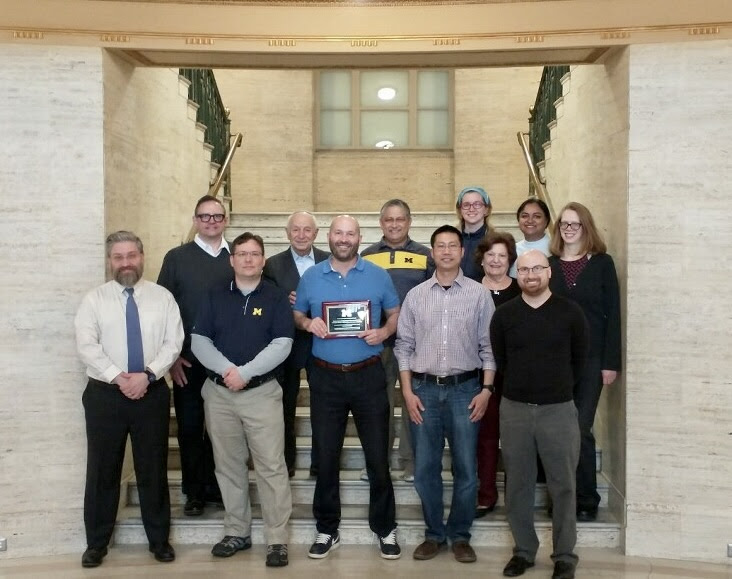 